Northlakes High School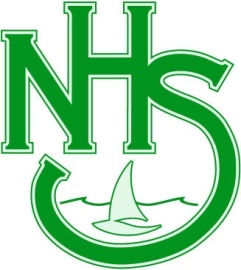 Assessment Task 9Year 8 EnglishSubject/Course:  Year 8 English (Supported Learning Class)Unit or Topic: Hating Alison AshleyAssessment Task Number:  9Assessment Task Name: Persuasive Argument Weighting: 20%Due Date: Week7, Term 4, 2017ObjectivesObjective B- use language to shape and make meaning according to purpose, audience and contextObjective E - learn and reflect on their learning through their study of EnglishOutcomes Assessed:	EN4-4B: makes effective language choices to creatively shape meaning with accuracy, clarity and coherence  EN4-9E: uses, reflects on and assesses their individual and collaborative skills for learning  Task Description: You will be given 1 lesson of class time to present this task.Students are to argue either for or against the following statement.“We should or should not be forced to wear school uniforms”You will: plan and draft a persuasive argument where you attempt to convince your class to agree with your point of view  use persuasive language to engage the audience and convince them of your point of view    It should be a minimum of 2 written A4 pages.You must include the following: Include a plan of your persuasive argument (completed in class).Persuasive argument using descriptive and persuasive language (scaffold provided)Correct grammar, spelling and punctuation.Submission requiremenTSThis is a compulsory assignment for all Year 8 English students.This assignment is worth 20% Yearly Mark.This task therefore has a significant influence on your final ranking within the class group. Non-completion of this task may result in a poor grade or a letter home.Completed assignments must be submitted early if a student knows that he or she will be absent on the due date